Статистико-аналитический отчет о результатах ЕГЭ в Ленинградской областиЧасть 1. Методический анализ результатов ЕГЭ по обществознанию1. ХАРАКТЕРИСТИКА УЧАСТНИКОВ ЕГЭ ПО УЧЕБНОМУ ПРЕДМЕТУ1.1 Количество участников ЕГЭ по учебному предмету (за последние 3 года)Таблица 11.2 Процент юношей и девушек1.3 Количество участников ЕГЭ в регионе по категориямТаблица 21.4 Количество участников по типам ОО Таблица 31.5  Количество участников ЕГЭ по предмету по АТЕ регионаТаблица 4ВЫВОД о характере изменения количества участников ЕГЭ по предмету Предмет обществознание с начала введения ЕГЭ в штатный режим был и остается первым предметом по выбору по количеству участников (более 50%). Но с 2016 года отмечается тенденция снижения количества участников экзамена по данному предмету: 2016 год - количество сдающих впервые значительно сократилось (44,3%), в 2017 году – 38,9%. Распределение участников по гендерному признаку – девушки выбираю этот предмет в 2,2 раза больше, чем юноши. Причем отмечен по сравнению с 2016 г. рост участниц – девушек (2016 - 66% и 34%).Распределение участников по категориям традиционно по всем предметам – более 92% – выпускники текущего года.С 2015 года  наблюдается тенденция увеличения доли участников – выпускников прошлых лет и обучающихся по программам СПО.Количество участников по типам ОО характерно для Ленинградской области  и соответствует количеству школ с повышенным уровнем образования. На первом месте – участники из средних образовательных школ, на втором – выпускники лицеев и гимназий,  на третьем – выпускники школ с углублённым изучением предметов.Распределение участников по предмету по АТЕ региона соотносится в процентном отношении с общим количеством выпускников по муниципальным образованиям. Наибольшее количество традиционно у «больших» муниципальных образований – Всеволожский, Выборгский, Гатчинский районы.Отмечена следующая динамика участия по муниципальным образованиям:- в целом стабильный процент количества участников в 11 муниципальтных районах, - увеличение количества участников – Выборгский, Киришский  районы,- уменьшение процента от общего числа участников в регионе участников – Гатчинский, Ломоносовский, Лужский, Приозерский, Тихвинский районы.2. КРАТКАЯ ХАРАКТЕРИСТИКА КИМ ПО ПРЕДМЕТУВариант № 401.Вариант 401 включает в себя 29 заданий, различающихся формой и уровнем сложности.Задания 1-20 включают в себя задания, направленные на;- выбор и запись нескольких правильных ответов из предложенного перечня ответов (задания 4, 6, 7, 9, 11, 13, 15, 16, 17, 19);- выявление структурных элементов понятий с помощью таблиц (задания  10, 12);- задание на установление соответствия позиций, представленных в двух множествах (задания 5, 8 , 14, 18);- задание на определение терминов и понятий, соответствующих предлагаемому контексту.Задания 1-20 были  представлены тремя группами.1 группа заданий (задания 1-3) представлена тремя заданиями базового уровня, которые нацелены на  проверку знания  и понимание закономерностей развития общества, основных социальных институтов и процессов.2 группа заданий (задания 4-18) включает задания базового и повышенного уровней,  направленные на проверку сформированности умений: характеризовать с научных позиций основные социальные объекты, их место и значение в жизни общества как целостной системы; осуществлять поиск социальной информации, представленной в различных знаковых системах (текст, график и таблица); применять социально-экономические и гуманитарные знания в процессе решения познавательных задач по различным социальным проблемам. Задания  этой группы представляют пять традиционных тематических модулей обществоведческого курса: человек и общество, включая познание и духовную культуру, экономика, социальные отношения, политика, право.Третья группа состоит из двух заданий повышенного уровня, которые направлены на проверку умений анализировать  и обобщать неупорядоченную социальную информацию; объяснять внутренние и внешние связи изученных социальных объектов.Задания 21-29 представляют задания с развернутым ответом.Задания 21-24  объединены в составное задание с фрагментом научно-популярного текста по экономике.  Задание 21 направлено на выявление умения находить, осознанно воспринимать и воспроизводить информацию, содержащуюся в тексте в явном виде (характеристика экономических систем). Задание 22 направлено на выявление умения находить, осознанно воспринимать и воспроизводить информацию, содержащуюся в тексте в явном виде (характеристика рыночного механизма), а также применять информацию в заданном контексте (неценовые факторы спроса). Задание 23 нацелено на конкретизацию отдельных положений текста, с опорой на собственные знания. Выпускникам было предложено назвать и проиллюстрировать примерами проблемы общества, которые не могут быть решены рыночным механизмом, а также пояснить, как они  могут быть разрешены в условиях рыночной экономики.Задание 24 предполагает использование информации текста в другой познавательной ситуации, самостоятельное формулирование и аргументацию прогностических суждений. Необходимо было объяснить, как конкуренция способствует повышению эффективности рыночной экономики.Задание 25 проверяет умения самостоятельно раскрывать смысл понятия и применять их в заданном контексте. Предложено раскрыть смысл понятия «общество» и составить предложения об институтах общества и сущности экономической подсистемы общества.Задание 26 проверяет умения конкретизировать примерами изученные теоретические положения. Назвать стороны гражданского процесса и проиллюстрировать примером их возможные процессуальные действия.Задание 27 требует анализа представленной информации, формулирования  и аргументации самостоятельных оценочных суждений. Необходимо было определить черту истины, указанную философом, объяснить понимание его слов и указать две другие черты истины.Задание 28 требует составления плана развернутого ответа. При выполнении данного задания выявляются умения систематизировать и обобщать информацию, устанавливать и отражать в структуре плана структурные, иерархические и иные связи социальных объектов. В 401 варианте требовалось составить развернутый план по теме «Политика как один из видов деятельности».Задание 29 – мини-сочинение по одной из предлагаемых 5 тем. Темы заданы в виде  кратких высказываний представителей общественной мысли, политических деятелей, деятелей науки и культуры. Данное задание проверяет умения: раскрывать смысл авторского высказывания, привлекать изученные теоретические положения общественных наук, самостоятельно формулировать и конкретизировать примерами свои рассуждения, делать выводы.В варианте 410 выпускникам были предложены 5 тем:29.1 – философия – проявления сущности человека;29.2 – экономика – последствия безработицы;29.3 – социология, социальная психология – познание и самопознание;29.4 – политология - роль средств массовой информации;29.5 – правоведение – сущность и значение законов в жизни общества.Экзаменуемый выбирает 1 тему и даёт ответ в форме мини-сочинения, обосновывая свои суждения теоретическими положениями социальных наук, а также примерами из истории,  литературы, социальной действительности и собственного социального опыта Он имеет возможность выразить своё отношение к проблемам, поднимаемым автором.3.  ОСНОВНЫЕ РЕЗУЛЬТАТЫ ЕГЭ ПО ПРЕДМЕТУ3.1 Диаграмма распределения участников ЕГЭ по учебному предмету по тестовым баллам в 2017 г.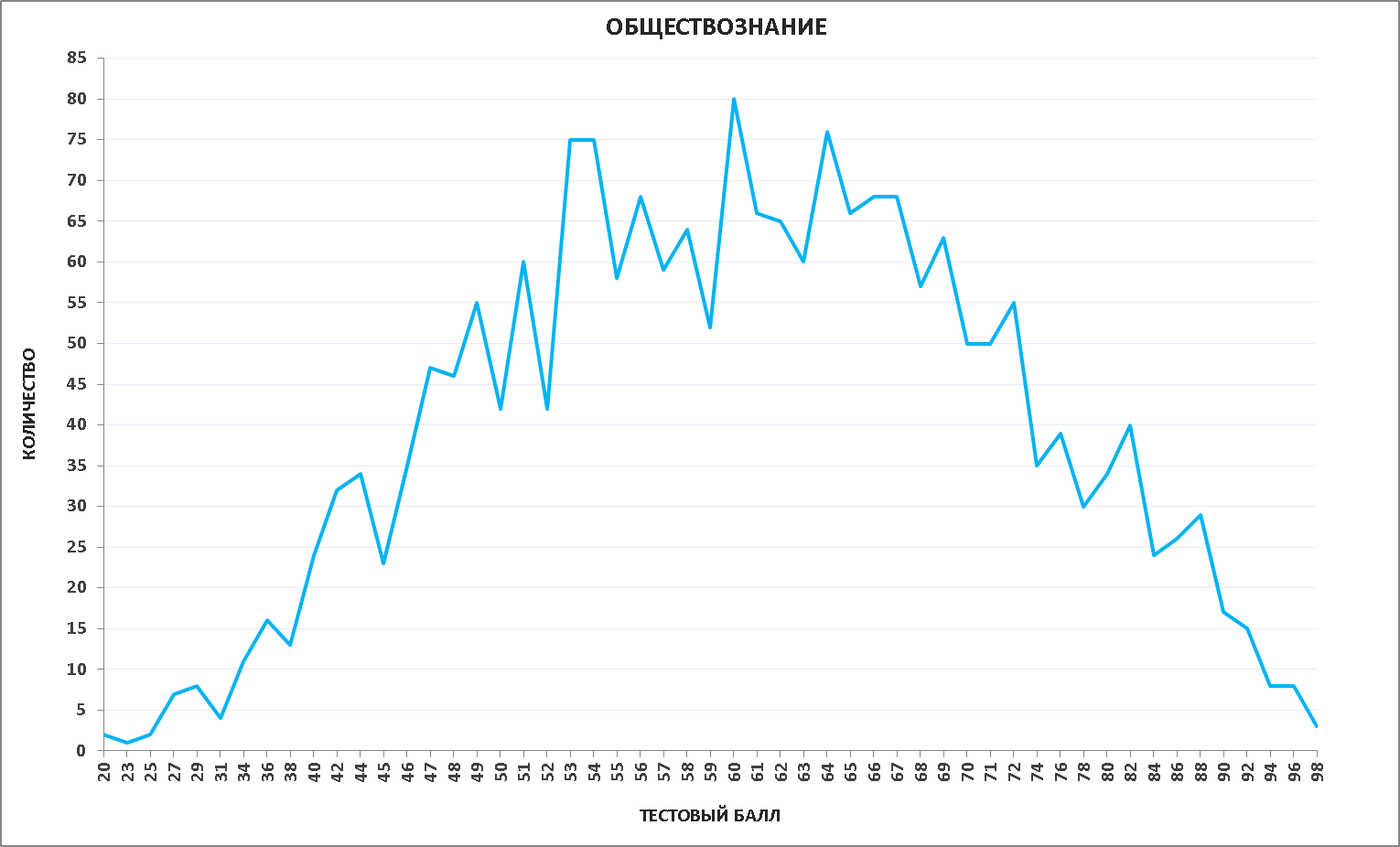 3.2 Динамика результатов ЕГЭ по предмету за последние 3 годаТаблица 53.3. Результаты по группам участников экзамена с различным уровнем подготовки:А) с учетом категории участников ЕГЭ Таблица 6Б) с учетом типа ОО Таблица 7В) Основные результаты ЕГЭ по предмету в сравнении по АТЕТаблица 83.4 Выделение перечня ОО, продемонстрировавших наиболее высокие результаты ЕГЭ по предмету: выбирается от 5 до 15% от общего числа ОО в субъекте РФ, в которых доля участников ЕГЭ, получивших от 81 до 100 баллов имеет максимальные значения (по сравнению с другими ОО субъекта РФ).       Примечание: при необходимости по отдельным предметам можно сравнивать и доли участников, получивших от 61 до 80 баллов.доля участников ЕГЭ, не достигших минимального балла, имеет минимальные значения (по сравнению с другими ОО субъекта РФ)Таблица 93.5 Выделение перечня ОО, продемонстрировавших низкие результаты ЕГЭ по предмету: выбирается от 5 до15% от общего числа ОО в субъекте РФ, в  которых доля участников ЕГЭ, не достигших минимального балла, имеет максимальные значения (по сравнению с другими ОО субъекта РФ)доля участников ЕГЭ, получивших от 61 до 100 баллов, имеет минимальные значения (по сравнению с другими ОО субъекта РФ).Таблица 10ВЫВОД о характере изменения результатов ЕГЭ по предметуПо региональным результатам по обществознанию в 2017 году отмечена положительная динамика.Региональный средний тестовый  балл в 2015 и 2016 годах равнозначен, в 2017 году балл увеличен на 4,5 балла.Результаты  2017 года наиболее высокие по доле высокобальников.Отмечена тенденция значительного снижения процента по количеству не сдавших экзамен до 4,22% (с 2,68% в 2014 до 8,56%  в 2016 году). За последние три года не было участников, получивших стобалльный результат.Основной категорией участников, набравших балл ниже минимального – является группа выпускников прошлых лет 13,33 % (процент не сдавших меньше, чем в 2016 году - 28,3%). Также снизилась доля выпускников текущего года, не сдавших экзамен  3,57% (2016– 6,8%).Выпускники текущего года получили в 2017 году лучшие результаты, в том числе результаты улучшены по сравнению с 2016 годом:- доля участников, получивших тестовый балл от минимального балла до 60 баллов – 43,6% (% меньше  результата 2016 года – 55%),- выросла доля получивших от 61 до 80 баллов – 44,2% (2016 – 12,5%),- выросла доля участников, получивших высокобальные результаты 8,63%  (2016 – 4,3 %)Выпускники прошлых лет по остальным показателям также сдали экзамен лучше, чем выпускники текущего года, обучающиеся по программам СПО.Результаты по типу ОО: учащиеся лицеев, гимназий (гуманитарный профиль) показали наиболее высокие результаты по предмету (процент высокобалльных результатов 16,3% и средних результатов – 54,7%, причем эти показатели лучше показателей 2016 года). Вторыми по доле  высокобалльных и средних результатов (8,11% и 44,6% соответственно) являются школы с углубленным изучением отдельных предметов, где также преобладают социальные профили (причем эти показатели также лучше показателей 2016 года). То есть, отмечена тенденция улучшенной подготовки к предмету обучающихся школ с повышенным уровнем образования.Тем не менее, участники этих школ практически наравне с выпускниками средних школ находятся в группе участников, набравших балл ниже минимального.Среди участников средних  школ основную группу составили  получившие тестовый балл от минимального балла до 60 баллов. 4. АНАЛИЗ РЕЗУЛЬТАТОВ ВЫПОЛНЕНИЯ ОТДЕЛЬНЫХ ЗАДАНИЙ ИЛИ ГРУПП ЗАДАНИЙВ первую часть в 2017 году были включены десять заданий повышенного уровня сложности (процент выполнения 31-82%) и десять заданий базового уровня сложности (процент выполнения 41-92%). Наиболее успешно задания Части 1 выполняются применительно к социальной сфере жизни общества. Этот наиболее компактный и проработанный в учебниках раздел курса, очевидно, хорошо усваивается учащимися. В разделе «Человек и общество» более низкие показатели (процент выполнения - 59%) приходятся на задание 3 (базовый уровень; на соотнесение видовых понятий с родовыми). На этой позиции в вариантах КИМ этого года проверялись такие элементы содержания как: «Типы социальной динамики (прогресс и регресс)». Сложными для выпускников стали задания по темам курса: - Многовариантность общественного развития (Например, типы обществ);  - Общество как система (например, подсистемы политической системы).Знания по экономическому разделу курса в целом не изменились. В частности, участники экзамена стали хуже справляться с заданием 8 (52%) и заданием 9 (59%). Обозначились пробелы в знаниях некоторых базовых понятий, например, «факторные доходы», «постоянные и переменные затраты». Сложными для выпускников стали задания по темам: - Предложение. -  Издержки. В разделе «Политика» два задания вызвали затруднения у выпускников- 13 (П) и 15 (П), процент выполнения 51% и 31% соответственно. В области политологии по-прежнему вызывает затруднение понятия: «власть», «политическая система», «органы государственной власти Российской Федерации». Сложными для выпускников стали: - вопросы о полномочиях органов государственной власти; - вопросы по типологии избирательных систем;-  вопросы о признаках демократии. В содержательной линии «Право» сложным оказалось здание 18, справились с ним только 41% экзаменующихся. Сложными для выпускников стали задания по темам: - основы конституционного строя РФ;- гражданские права (свободы) гражданина РФ. Трудными среди правовых вопросов остаются вопросы гражданства, правовых форм субъектов хозяйственной деятельности.Задания части 2 проверяют наиболее сложные, как правило, комплексные умения и компетенции выпускников. В 2017 году в этой части работы необходимо было выполнить два задания базового уровня (21 и 22) и семь заданий высокого уровня сложности.Приведенные данные показывают, что с первым и вторым заданием к фрагменту текста справляется большинство участников экзамена (в среднем 82%). При выполнении задания 23 большинство обучающихся, не набравших минимальный балл, не смогли назвать проблемы, которые не могут быть решены рынком. Среди выпускников, имеющих балл от 61 до 80 выявлены такие недостатки, как отсутствие понимания понятия «общественные блага», затруднения при приведении примеров решения проблемы общественных благ в условиях смешанной экономики.Задание 24 предполагает использование информации текста в другой познавательной ситуации, формулирование и аргументацию оценочных, а также прогностических суждений, связанных с проблематикой текста. Во многих случаях выпускники, невнимательно прочитав задание, неправильно его понимали. В частности, в работах приводится много общих рассуждений, выпускники затрудняются объяснить роль конкуренции в повышении эффективности рыночной экономики. Так, в группе выпускников, не набравших минимальный балл, с этим заданием не справился никто. В группе с баллами от 61 до 80 многие выпускники испытывали затруднения с формулировкой своего мнения. Таким образом, задания по тексту выявили не только технологические проблемы, но и содержательные пробелы в подготовке, которые не позволили правильно выполнить задания.Многие выпускники не знали, или невнимательно читали требования к оцениванию задания 25 и, исходя из этого, допускали следующие типичные ошибки: - при наличии правильно составленных предложений, формулируя определение неверно;  - приводили только смысл высказывания, без предложений (например, правильно указывают определение понятия «общество», но не приводят предложение содержащее сущность экономической подсистемы);- давали неполное определение или определение в узком смысле слова.Задание 26 , требующее конкретизации приведенных положений, проверяет умение иллюстрировать примерами изученные теоретические положения и понятия социально-экономических и гуманитарных наук. В группе выпускников, не набравших минимального балла, с этим заданием не справился никто (т.е. получили 0 баллов или вовсе не приступили к его выполнению). Главная ошибка заключалась в том, что выпускники называли участников уголовного судопроизводства. В двух других группах это задание было выполнено на высокий балл (71 и 97%).Наибольшие затруднения у выпускников вызвали задания 27, 28, 29. В группе, не набравшей минимальный балл, с этими заданиями не справился никто.Задание 27 требовало определить черту истины, указанную философом, объяснить понимание его характеристики и назвать любые две дополнительные характеристики истины. Большинство из тех, кто не справился с выполнением задания, не смогли правильно определить черту истины- объективность. 27% из выпускников, получивших баллы за это задание, не смогли дать объяснение, 18% не назвали две дополнительные характеристики. 28  задание, требующее составления плана развернутого ответа по конкретной теме обществоведческого курса. При выполнении заданий данного типа выявляются умения систематизировать и обобщать социальную информацию, устанавливать и отражать в структуре плана причинно-следственные, функциональные, иерархические связи социальных объектов, процессов. Процент выполнения 28 задания в 2017 г. составил 23%, однако большинство выпускников не приступили к выполнению задания или получили 0 баллов. В 17%  работ данное задание было оценено в 1 балл, в 34%  работ - в 2 балла, в 21%  работ – в 3 балла. Можно выделить несколько причин низкого выполнения задания 28: 1. Непонимание требований к составлению плана, в частности, требование полноты раскрытия темы. Выпускники составляют планы, состоящие из трёх пунктов, два из которых разбиты на подпункты, не задумываясь насколько этот план, полностью раскрывает тему. 2. Содержательные проблемы.  Ошибкой выпускников стало то, что при составлении плана они исходили из темы «Политическая подсистема жизни общества». В задании 29 (мини-сочинение) учащиеся выбрали практически все высказывания, включая по философии. Наиболее сложными оказались темы по правоведению и философии. Результаты выполнения данного задания показывают, что 11% выпускников испытали трудности уже на начальном этапе – этапе раскрытия смысла высказывания (либо получили 0 баллов, либо вовсе не приступали). Большинство учеников по критерию К1 (89%) справилось, т.е. получили 1 балл. По критерию К2 аргументация, как правило, относится к теме, но понятия зачастую не связаны между собой, наличествуют ошибочные с точки зрения обществознания положения.  Распространенной ошибкой в эссе по данному критерию стало то, что ученики воспроизводили ключевые понятия (зачастую один термин), без привязки к проблеме, рассуждений и выводов. 9,6% работ по данному критерию были оценены в 0 баллов. Большинство выпускников сумели раскрыть смысл высказываний, однако по- прежнему характер и уровень теоретической аргументации по сравнению с качеством фактической аргументации не высок. По критерию К3 – уровень фактической аргументации сводился к описанию бытовых, житейских историй, своих жизненных проблем, истории семьи. Распространенной ошибкой было то, что ученики приводили примеры из одного источника, зачастую из социального опыта. При проверке экзаменационных работ экспертами установлено, что наибольшие затруднения у экзаменующихся во второй части вызывают задания блоков «Экономика», «Право», «Философия». Наиболее лёгкими, как и в прошлом году, оказались задания блока «Социальные отношения». Высокий уровень выполнения задний блока «Социальные отношения» объясняется возможностью выбора правильного ответа с опорой на жизненный опыт, даже при отсутствии устойчивых теоретических знаний. Кроме того, содержательно этот блок являются более лёгким, но в курсе обществознание ему фактически отводится такое же количество времени, как и блокам «Политика» и «Право». Содержательные блоки «Философия», «Экономика» и  «Право» вызывают трудности в силу различных причин: – слабой содержательной и методической разработанностью данных тем в учебниках и учебных пособиях; – слабой интеграции обществоведческих знаний с другими дисциплинами, прежде всего с историей; – недостаточной эффективностью работы по формированию универсальных учебных действий; – дефицита учебного времени на углубленное рассмотрение (лишь небольшая доля участников ЕГЭ обучалась по программам профильного уровня); – недостаточного уровня подготовки педагогов на содержательном уровне для преподавания всех модулей курса. Основные УМК по предмету, которые использовались в ОО в 2016-2017 уч.г. Таблица 12Меры методической поддержки изучения учебного предмета в 2016-2017 уч.г.На региональном уровнеТаблица 13ВЫВОДЫ Большинство участников экзамена владеют основным содержанием курса на уровне воспроизведения готовых знаний, распознавания существенных признаков ведущих понятий. Сформированы умения: извлекать информацию из неадаптированного источника; работать с понятийными рядами; восполнять недостающее звено в схеме; извлекать информацию из графических источников, статистических данных, представленных в табличной форме. В то же время сложными познавательными умениями преобразовывать социальную информацию, интерпретировать ее, синтезировать знания, извлеченные из разных источников, использовать полученные знания для анализа и оценки социальных явлений и процессов по-прежнему овладевает лишь небольшое количество выпускников.  Главная трудность участников экзамена набравших минимальное количество баллов состоит не столько в наборе усвоенных содержательных единиц, сколько в умениях преобразовывать это знание с учетом поставленной цели, использовать его для решения познавательных и практических задач. Группа участников экзамена, не преодолевших минимальный порог, выполняет в основном лишь те немногие задания, с которыми можно справиться, опираясь на некоторый личный кругозор и собственный социальный опыт на уровне повседневности. При изучении политической сферы, вопросов права важно уделять больше внимания изменениям, произошедшим в современной России. Более целенаправленной отработки требуют умения соотносить теоретический материал с жизненными реалиями, оценивать справедливость суждений об экономических явлениях на основе обществоведческих знаний. Учитывая выводы, полученные в ходе анализа статистических данных по итогам ЕГЭ по обществознанию в 2017 году целесообразно предпринять следующие меры: Провести стартовую диагностику образовательных достижений учащихся на основе КИМов. Это поможет каждому из них оценить уровень своей подготовки, наличие пробелов и построить индивидуальную траекторию подготовки, а учителю – дифференцировать обучающихся по уровню подготовки и, в соответствии с этим, скорректировать траекторию обучения каждого. Систематически проводить рубежную диагностику (например, после каждого изученного раздела), используя тематические работы системы «Статград».Внести изменения в планы работы муниципальных методических объединений по направлениям организационно-методического сопровождения учителей, чьи выпускники показали наиболее низкие результаты на ЕГЭ по обществознанию в 2017 году (наставничество, взаимопосещение уроков, анализ рабочих программ).Разработать определенные технологии по более качественному усвоению выпускниками каждого содержательного блока учебного курса «Обществознание». При работе с различными тренировочными пособиями, в том числе сборниками заданий и типовых вариантов, для группы «риска» рекомендуется сконцентрироваться на качественном выполнении первых двух заданий с развёрнутым ответом к тексту (задания 21 и 22 в экзаменационной модели 2017 г.). Можно сказать, что выполнение первого задания на максимальный балл (2) и второго задания хотя бы на 1 балл требует от экзаменуемых только умения читать и считать (максимум до 5). Первое и второе задания к тексту направлены преимущественно на поиск, осознанное восприятие и точное воспроизведение информации, содержащейся в тексте в явном виде. Искомую информацию можно приводить как дословные цитаты или переформулировать близко к тексту, чтобы не потерять основную мысль. Также целесообразно обратить внимание на развитие у обучающихся умения осуществлять поиск социальной информации, представленной в различных знаковых системах (график, схема, таблица, диаграмма). В преподавании курса следует обратить дополнительное внимание на следующие позиции кодификатора: истина; политическая деятельность; конкуренция; политическая элита; органы государственной власти Российской Федерации; право в системе социальных норм; система российского права. Законотворческий процесс в Российской Федерации; понятие брака, условия заключения и расторжения брака; основания расторжения трудового договора по инициативе работодателя; порядок приёма на работу; порядок заключения и расторжения трудового договора. Направленность ЕГЭ по обществознанию на сформированность умений требует усиления прикладной (практической) составляющей подготовки обучающихся. Необходима более качественная подготовка выпускников к выполнению заданий с развёрнутой частью. При реализации рабочих программ рекомендуется принять во внимание все недостатки экзаменационных работ для последующей ликвидации подобных затруднений.5. РЕКОМЕНДАЦИИ:Учитывая выводы, полученные в ходе анализа статистических данных по итогам ЕГЭ по обществознанию в 2017 году целесообразно предпринять следующие меры: - провести стартовую диагностику образовательных достижений учащихся на основе КИМов. Это поможет каждому из них оценить уровень своей подготовки, наличие пробелов и построить индивидуальную траекторию подготовки, а учителю – дифференцировать обучающихся по уровню подготовки и, в соответствии с этим, скорректировать траекторию обучения каждого. - систематически проводить рубежную диагностику (например, после каждого изученного раздела), используя тематические работы системы «Статград»; - внести изменения в планы работы муниципальных методических объединений по направлениям организационно-методического сопровождения учителей, чьи выпускники показали наиболее низкие результаты на ЕГЭ по обществознанию в 2017 году (наставничество, взаимопосещение уроков, анализ рабочих программ);- разработать определенные технологии по более качественному усвоению выпускниками каждого содержательного блока учебного курса «Обществознание». При работе с различными тренировочными пособиями, в том числе сборниками заданий и типовых вариантов, для группы «риска» рекомендуется сконцентрироваться на качественном выполнении первых двух заданий с развёрнутым ответом к тексту (задания 21 и 22 в экзаменационной модели 2017 г.). Можно сказать, что выполнение первого задания на максимальный балл (2) и второго задания хотя бы на 1 балл требует от экзаменуемых только умения читать и считать (максимум до 5). Первое и второе задания к тексту направлены преимущественно на поиск, осознанное восприятие и точное воспроизведение информации, содержащейся в тексте в явном виде. Искомую информацию можно приводить как дословные цитаты или переформулировать близко к тексту, чтобы не потерять основную мысль. Также целесообразно обратить внимание на развитие у обучающихся умения осуществлять поиск социальной информации, представленной в различных знаковых системах (график, схема, таблица, диаграмма). В преподавании курса следует обратить дополнительное внимание на следующие позиции кодификатора: истина; политическая деятельность; конкуренция; политическая элита; органы государственной власти Российской Федерации; право в системе социальных норм; система российского права. Законотворческий процесс в Российской Федерации; понятие брака, условия заключения и расторжения брака; основания расторжения трудового договора по инициативе работодателя; порядок приёма на работу; порядок заключения и расторжения трудового договора. Направленность ЕГЭ по обществознанию на сформированность умений требует усиления прикладной (практической) составляющей подготовки обучающихся. Необходима более качественная подготовка выпускников к выполнению заданий с развёрнутой частью. При реализации рабочих программ рекомендуется принять во внимание все недостатки экзаменационных работ для последующей ликвидации подобных затруднений.6. СОСТАВИТЕЛИ ОТЧЕТА (МЕТОДИЧЕСКОГО АНАЛИЗА ПО ПРЕДМЕТУ): Часть 2. Предложения в ДОРОЖНУЮ КАРТУ по развитию региональной системы образования 
1.1  Повышение квалификации учителей Таблица 141.2 Планируемые корректировки в выборе УМК и учебно-методической литературы – Нет.1.3 Планируемые меры методической поддержки изучения учебных предметов в 2017-2018 уч.г. на региональном уровнеТаблица 151.4  Планируемые корректирующие диагностические работы по результатам ЕГЭ 2017 г.На уровне  образовательных организаций:Проведение  диагностической работы с целью проверки текущих знаний, выявления пробелов в освоении тем образовательной программы по предмету (сентябрь 2017).Проведение диагностических работ с целью диагностики качества подготовки  выпускников, участвующих в ЕГЭ по  предмету (декабрь 2017, март 2018).На муниципальном уровне:Муниципальные пробные экзамены по обществознанию (дата устанавливается ОМСУ).2. Трансляция эффективных педагогических практик ОО с наиболее высокими результатами ЕГЭ 2017 г.Таблица 16Учебный предмет201520152016201620172017Учебный предметчел.% от общего числа участниковчел.% от общего числа участниковчел.% от общего числа участниковОбществознание274751,1232644,17208738,85Учебный предмет20172017Учебный предметДевушкиЮношиОбществознание68,6231,38Всего участников ЕГЭ по предмету201520162017Из них:выпускников текущего года, обучающихся по программам СОО94,2892,0592,72выпускников текущего года, обучающихся по программам СПО5,710,040,81выпускников прошлых лет5,717,916,47Всего участников ЕГЭ по предмету20162017Всего участников ЕГЭ по предмету21411935Из них:выпускники лицеев и гимназий14,4315,51выпускники СОШ с углубленным изучением предмета10,1411,47выпускники СОШ74,3173,02АТЕКоличество участников ЕГЭ по учебному  предмету% от общего числа участников в регионеКоличество участников ЕГЭ по учебному  предмету% от общего числа участников в регионеКоличество участников ЕГЭ по учебному  предмету% от общего числа участников в регионе201520152016201620172017Бокситогорский район853,28863,70643,07Волосовский район602,32692,97432,06Волховский район1405,411235,291195,70Всеволожский район35013,5137316,0434016,29Выборгский район34413,2830413,0729914,33Гатчинский район35613,7528312,1724411,69Кингисеппский район1395,37964,131034,94Киришский район1525,871335,721567,47Кировский район1495,751325,671125,37Лодейнопольский район381,47381,63341,63Ломоносовский район522,01562,41391,87Лужский район963,71793,40602,87Подпорожский район582,24592,54482,30Приозерский район1184,56873,74663,16Сланцевский район622,39582,49472,25г. Сосновый Бор1325,101084,641205,75Тихвинский район1084,171064,56813,88Тосненский район1515,831365,851125,37ОбществознаниеЛенинградская областьЛенинградская областьЛенинградская областьОбществознание2015 г.2016 г.2017 г.Не преодолели минимального балла10,378,564,22Средний балл56,6256,7761,17Получили от 81 до 100 баллов4,844,178,15Получили 100 баллов0,040,000,00Выпускники текущего года, обучающиеся по программам СООВыпускники текущего года, обучающиеся по программам СПОВыпускники прошлых летДоля участников, набравших балл ниже минимального 3,575,8813,33Доля участников, получивших тестовый балл от минимального балла до 60 баллов43,6288,2465,19Доля участников, получивших от 61 до 80 баллов    44,195,8819,26Доля участников, получивших от 81 до 100 баллов    8,630,002,22Количество выпускников, получивших 100 баллов0,000,000,00СОШЛицеи, гимназииСОШ с углубленным изучением отдельных предметовДоля участников, набравших балл ниже минимального 3,853,002,70Доля участников, получивших тестовый балл от минимального балла до 60 баллов47,3326,0044,59Доля участников, получивших от 61 до 80 баллов    41,7754,6744,59Доля участников, получивших от 81 до 100 баллов    7,0516,338,11Количество выпускников, получивших 100 баллов0,000,000,00Наименование АТЕДоля участников, набравших балл ниже минимальногоДоля участников, получивших тестовый балл от минимального балла до 60 балловДоля участников, получивших от 61 до 80 балловДоля участников, получивших от 81 до 100 балловКоличество выпускников, получивших 100 балловБокситогорский район0,101,051,680,240,00Волосовский район0,141,340,480,100,00Волховский район0,053,072,300,290,00Всеволожский район1,017,955,891,440,00Выборгский район0,536,566,131,100,00Гатчинский район0,384,945,321,050,00Кингисеппский район0,101,922,350,570,00Киришский район0,293,113,400,670,00Кировский район0,772,541,720,340,00Лодейнопольский район0,050,810,570,190,00Ломоносовский район0,051,150,670,000,00Лужский район0,051,101,580,140,00Подпорожский район0,001,200,960,140,00Приозерский район0,241,441,390,100,00Сланцевский район0,050,771,010,430,00г. Сосновый Бор0,052,592,640,480,00Тихвинский район0,141,152,060,530,00Тосненский район0,242,682,110,340,00Название ООДоля участников, получивших от 81 до 100 балловДоля участников, получивших от 61 до 80 балловДоля участников,не достигших минимального баллаМБОУ «Кондратьевская СОШ»100,0000МОУ «Сланцевская СОШ № 2»60,0040,000МОУ «Лицей № 8»50,0050,000МОБУ «Алексинская СОШ»33,3366,670МБОУ «Кингисеппская СОШ №6»66,6733,330МОУ «Колтушская СОШ имени ак. И.П. Павлова»46,1553,850МОУ «Сельцовская СОШ»0100,000МБОУ «Гимназия № 11»48,2841,380МБОУ «Винницкая школа-интернат»33,3333,330ЧОУ «Гатчинская гимназия «Апекс»40,0040,000МОУ «СОШ  № 6»0100,000Название ООДоля участников,не достигших минимального баллаДоля участников, получивших от 61 до 80 балловДоля участников, получивших от 81 до 100 балловМОУ «Свердловский ЦО»28,5700МБОУ «СОШ № 4 с углублённым изучением отдельных предметов»16,6700МКОУ «Шумская СОШ»000МОУ «Рахьинский ЦО»16,6700МКОУ «Алеховщинская СОШ»000МОУ  «Всеволожская открытая (сменная) общеобразовательная школа № 2»50,0050,000МКОУ «Синявинская СОШ»40,0000МОУ «Ганьковская СОШ»50,0000МОУ «Отрадненская СОШ»66,6733,330МКОУ «Красноборская СОШ»50,0000МКОУ «Приладожская СОШ»«66,6700Обознач.задания в работеПроверяемые элементы содержания / уменияУровень сложности заданияПроцент выполнения по регионуПроцент выполнения по регионуПроцент выполнения по регионуПроцент выполнения по регионуОбознач.задания в работеПроверяемые элементы содержания / уменияУровень сложности заданиясреднийв группе не преодолевших минимальный баллв группе 60-80 т.б.в группе 80-100 т.б.1Различное содержание в разных вариантах (подсистемы общества) /знать и понимать закономерности развития общества как сложной самоорганизующейся системыБ76076100 2Различное содержание в разных вариантах (виды ценных бумаг) /выбор обобщающего понятия для всех остальных, представленных в перечнеБ9210083933Различное содержание в разных вариантах (Виды социальной динамики)/соотнесение видовых понятий с родовымиБ59084934Виды культуры /Характеризовать  с научных  позиций основные  социальные объекты (факты, явления,  процессы институты),  их  место  и значение  в  жизни общества  как  целостной системыП703384935Потребности человека/ Анализировать актуальную информацию  о социальных  объектах, выявляя их общие черты и  различия; устанавливать соответствия  между существенными  чертами и признаками изученных социальных  явлений  и обществоведческими терминами и понятиямиБ8250871006Типы общества/применять социально-экономические и гуманитарные знания в процессе решения познавательных задач по актуальным социальным проблемам.П8530841007Инфляция/характеризовать с научных позиций основные социальные объекты (факты, явления, процессы, институты),  их  место  и значение  в  жизни общества  как  целостной системыП712573858Факторы производства/ Анализировать актуальную информацию  о социальных  объектах, выявляя их общие черты и  различия; устанавливать соответствия  между существенными  чертами и признаками изученных социальных  явлений  и обществоведческими терминами и понятиямиБ5210851009Постоянные и переменные издержки/ применять социально-экономические и гуманитарные знания в процессе решения познавательных задач по актуальным социальным проблемам.П7912718510Предложение/ осуществлять поиск социальной информации, представленной в различных знаковых системах (таблица, диаграмма)Б5930889311Семья как социальный институт/ характеризовать с научных позиций основные социальные объекты (факты, явления, процессы, институты), их  место  и значение  в  жизни общества  как  целостной системыП7430749012Анализ диаграммы/ осуществлять поиск социальной информации, представленной в различных знаковых системах (таблица, диаграмма)Б9265899813Демократия/ характеризовать с научных позиций основные социальные объекты (факты, явления, процессы, институты),  их  место  и значение  в  жизни общества  как  целостной системыП5110639314Полномочия субъектов государственной власти/ Анализировать актуальную информацию  о социальных  объектах, выявляя их общие черты и  различия; устанавливать соответствия  между существенными  чертами и признаками изученных социальных  явлений  и обществоведческими терминами и понятиямиБ5910599415Типы избирательных систем/ применять социально-экономические и гуманитарные знания в процессе решения познавательных задач по актуальным социальным проблемам.П310548316Основы конституционного строя РФ/ характеризовать с научных позиций основные социальные объекты (факты, явления, процессы, институты),  их  место  и значение  в  жизни общества  как  целостной системыБ79208110017Нотариат/ характеризовать с научных позиций основные социальные объекты (факты, явления, процессы, институты),  их  место  и значение  в  жизни общества  как  целостной системыП7715749418Гражданские права/ Анализировать актуальную информацию  о социальных  объектах, выявляя их общие черты и  различия; устанавливать соответствия  между существенными  чертами и признаками изученных социальных  явлений  и обществоведческими терминами и понятиямиБ41308810019Основания приобретения гражданства/ применять социально-экономические и гуманитарные знания в процессе решения познавательных задач по актуальным социальным проблемам.П7263769420Критерии социальной стратификации/ систематизировать, анализировать и обобщать неупорядоченную социальную информацию (определение терминов и понятий, соответствующих предполагаемому контексту)П81338710021Задание на анализ источника (Экономические системы)/ осуществлять поиск социальной информации, представленной в различных знаковых системах (текст, схема, таблица, диаграмма); извлекать из неадаптированных оригинальных текстов (правовых, научно- популярных, публицистических и др.) знания по заданным темам; систематизировать, анализировать и обобщать неупорядоченную социальную информацию; различать в ней факты и мнения, аргументы и выводыБ8225789722Задание на анализ источника (Рыночный механизм)/ осуществлять поиск социальной информации, представленной в различных знаковых системах (текст, схема, таблица, диаграмма); извлекать из неадаптированных оригинальных текстов (правовых, научно- популярных, публицистических и др.) знания по заданным темам; систематизировать, анализировать и обобщать неупорядоченную социальную информацию; различать в ней факты и мнения, аргументы и выводыБ8828799723Характеристика текста или его отдельных положений на основе изученного курса, с опорой на обществоведческие знания (Несовершенства рынка. Решение проблем общества в условиях смешанной экономики)/ объяснять внутренние и внешние связи (причинно- следственные и функциональные) изученных социальных объектов (включая взаимодействия человека и общества, общества и природы, общества и культуры, подсистем и структурных элементов социальной системы, социальных качеств человека) – раскрывать на примерах изученные теоретические положения и понятия социально-экономических и гуманитарных наукВ7010618424Характеристика текста или его отдельных положений на основе изученного курса, с опорой на обществоведческие знания (Конкуренция)/ объяснять внутренние и внешние связи (причинно- следственные и функциональные) изученных социальных объектов, оценивать действия субъектов социальной жизни с точки зрения экономической рациональности; формулировать на основе приобретенных обществоведческих знаний собственные суждения и аргументы по определенным проблемам.В630599325Раскрытие смысла понятия, использования понятия в заданном контексте (Общество. Институты общества)/ характеризовать с научных позиций основные социальные объекты (факты, явления, процессы, институты), их место и значение в жизни общества как целостной системы . В5610689726Раскрытие теоретических положений на примерах (Стороны гражданского судопроизводства) раскрывать на примерах изученные теоретические положения и понятия социально-экономических и гуманитарных наукВ550719727Задание-задача (Характеристики истины)/ применять социально- экономические и гуманитарные знания в процессе решения познавательных задач по актуальным социальным проблемам.В420568428Составление плана доклада по определенной теме (Политика как вид деятельности)/ подготавливать реферат, творческую работуВ230426829Мини-сочинение/ характеризовать с научных позиций основные социальные объекты (факты, явления, процессы, институты), их место и значение в жизни общества как целостной системыанализировать актуальную информацию о социальных объектах, выявляя их общие черты и различияобъяснять внутренние и внешние связи изученных социальных объектовраскрывать на примерах изученные теоретические положения и понятияоценивать действия субъектов социальной жизни с точки зрения социальных норм, экономической рациональностиформулировать на основе приобретенных обществоведческих знаний собственные суждения и аргументы по определенным проблемамВ2606479Название УМКПримерный процент ОО,в которых использовался данный УМКЛиния УМК под редакцией Л.Н.Боголюбова. Обществознание. 10-11 классы (базовый уровень), 2013-201648%Линия УМК под редакцией Л.Н.Боголюбова. Обществознание. 10-11 классы (профильный уровень), 2012-201422%Линия УМК под редакцией Кравченко А.И., Певцовой Е.А. Обществознание. 10-11 классы (базовый уровень), 2012-201430%№ДатаМероприятие(указать тему и организацию, проводившую мероприятие)1Сентябрь 2016Вебинар «Анализ итогов ГИА 9 и 11 классов образовательных организации Ленинградской области по обществознанию»2Январь – февраль 2017 г.Обучение экспертов предметной комиссии по обществознанию проверке и оцениванию выполнения заданий с развёрнутым ответом в экзаменационных работах ЕГЭ3Февраль-апрель 2017Курсы повышения квалификации  «Обучение экономике и праву в условиях перехода на ФГОС нового поколения»Ответственный специалист, выполнявший анализ результатов ЕГЭ по предметуКозлова Ирина Ахмадовна, учитель истории и обществознания,МОУ «Киришская средняя общеобразовательная школа № 1»Председатель региональной ПК по обществознанию№Тема программы ДПО (повышения квалификации)Перечень ОО, учителя которых рекомендуются для обучения по данной программе1Индивидуальные и групповые очные и заочные консультации методиста кафедры ЛОИРО для педагогов образовательных организаций2Курсы ПК: «Актуальные проблемы преподавания общественно-научных предметов»3Семинар «Специфика оценивания уровня знаний обучающихся в рамках государственной итоговой аттестации» №Дата(месяц)Мероприятие(указать тему и организацию, которая планирует проведение мероприятия)ГАОУ ДПО «Ленинградский областной институт развития образования»ГАОУ ДПО «Ленинградский областной институт развития образования»ГАОУ ДПО «Ленинградский областной институт развития образования»1График проведения мероприятий определяется в сентябре 2017Семинар «Методы и приёмы работы учителя истории и обществознания по формированию универсальных учебных действий (анализ выявленных затруднений учащихся).2График проведения мероприятий определяется в сентябре 2017Вебинар «Особенности подготовки учащихся к итоговой аттестации (ЕГЭ) по обществознанию».3График проведения мероприятий определяется в сентябре 2017Практические семинары для учителей-предметников по наиболее сложным для изучения темам курсов учебных предметов.4График проведения мероприятий определяется в сентябре 2017Вебинар  «Мини-сочинение по обществознанию».№Дата(месяц)Мероприятие(указать тему и организацию, которая планирует проведение мероприятия)1Октябрь2017 годаГ. Сосновый Бор. Открытые уроки и мастер-классы учителей школ, показавших наиболее высокие результаты, в рамках городской методической недели общественных наук.2Ноябрь 2017 годаГ. Тихвин. МОУ «СОШ № 9», Минецкая М.В., учитель обществознания высшей категории, региональный эксперт ЕГЭ.Семинар для учителей обществознания «Образовательные ресурсы ОУ как фактор повышения качества знаний по обществознанию» МОУ «Гимназия № 2», Никифорова О.А., Учитель истории и обществознания высшей категории, региональный  эксперт ОГЭИз опыта работы о системе подготовки к ГИА по истории и обществознанию. 